Attachment EEmail Invitation 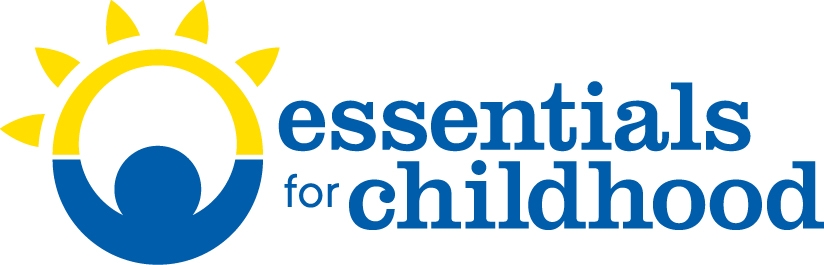 Dear (First name),We are very excited to be able to work with you to promote safe, stable, nurturing, relationships and environments for all the children (Essentials for Childhood) of (state). In order to establish our baseline level of awareness and commitment amongst all partners in this effort, we would appreciate getting your responses to the questions that appear in this link.  These questions are about your agency’s/organization’s beliefs and practices (not your personal ones). Ideally, you will bring in others from your agency to answer the questions collectively (just one questionnaire per agency please). If you answer the questions alone, please try to answer from your agency’s perspective. Please be assured that your answers are confidential. Findings from this questionnaire will only be shared in aggregate (not identifying any agency).I would be most happy to answer any questions or provide more information.Thank you in advance for your time and attention.Cordially,Renée Wright (for e-mail to state health department)/ (state health department POC for e-mail to each partner)Title, Work Address/telephone/e-mail 